16.01.2018года специалистом Отдела ФЗОЖ ТОО «GIO Trade» Касимовой О.К. была проведена лекция среди 9-11классов, на тему «Отказ от курения» с показом видеоролика. Охват 80 учащихся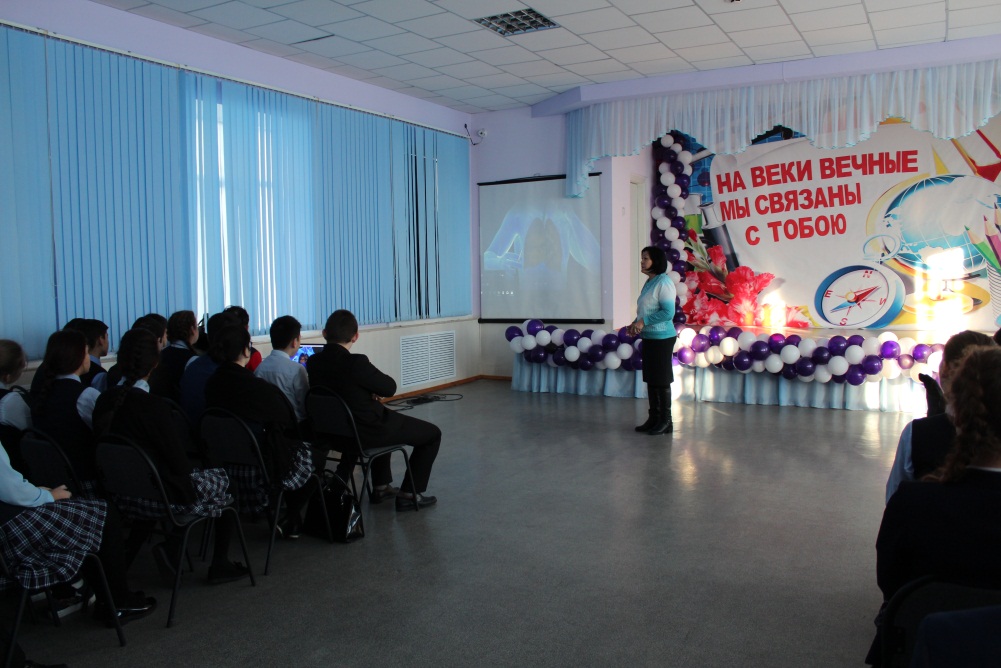 